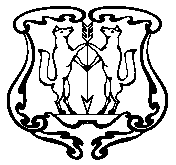 АДМИНИСТРАЦИЯ ГОРОДА ЕНИСЕЙСКАКрасноярского краяРАСПОРЯЖЕНИЕ«  03 » июня  .                     г. Енисейск                                   №  671 - рОб организации и проведении Всероссийской экологической акции«Нашим рекам и озерам – чистые берега!» В целях  привлечения внимания общественности и бизнеса к проблемам  реки, улучшения санитарного содержания  рек, протекающих в городе Енисейске, руководствуясь  ст. 16 Федерального закона от 06.10.2003 N 131-ФЗ "Об общих принципах организации местного самоуправления в Российской Федерации", Федерального закона от 30.03.1999 N 52-ФЗ "О санитарно-эпидемиологическом благополучии населения", руководствуясь ст.44.1, 44.3 Устава города:Провести 11 июня 2014 г. на территории города  Енисейска Всероссийскую экологической акцию «Нашим рекам и озерам – чистые берега!» (ответственный  Шмик Д.А.). Утвердить план мероприятий по проведению Всероссийской экологической акции согласно приложению № 1.Опубликовать настоящее распоряжение в газете «Енисейск-Плюс» и разместить на официальном интернет-сайте администрации города Енисейска www.eniseysk.com.Контроль за исполнением настоящего распоряжения оставляю за собой.Настоящее распоряжение вступает в силу со дня подписания.Глава администрации                                                                                А.В. Авдеев             Шмик Д.А.2-49-49                                                                                                  Приложение №1                                                                                                                               к распоряжению администрации                                                                                                                                  города от _______ . № ____ПЛАН МЕРОПРИЯТИЙВсероссийской экологической акции«Нашим рекам и озерам – чистые берега!»№ п/пНаименование мероприятийСрок исполненияОтветственное лицоОтветственное лицо1Распространение информации  о  Всероссийской экологической акции в СМИ 05 июня05 июняОсипова Я.В.2Уборка береговой части р. Мельничная,  вывоз мусора.11 июня11 июняКолесов П.Н.Куликов А.Н.3Вовлечение  во Всероссийскую экологическую акцию  образовательные учреждения города, дошкольные образовательные учреждения (конкурс рисунков, поделок  и т.д на тему «Нашим рекам и озерам – чистые берега»).11 июня11 июняРуднев Ю.Н.